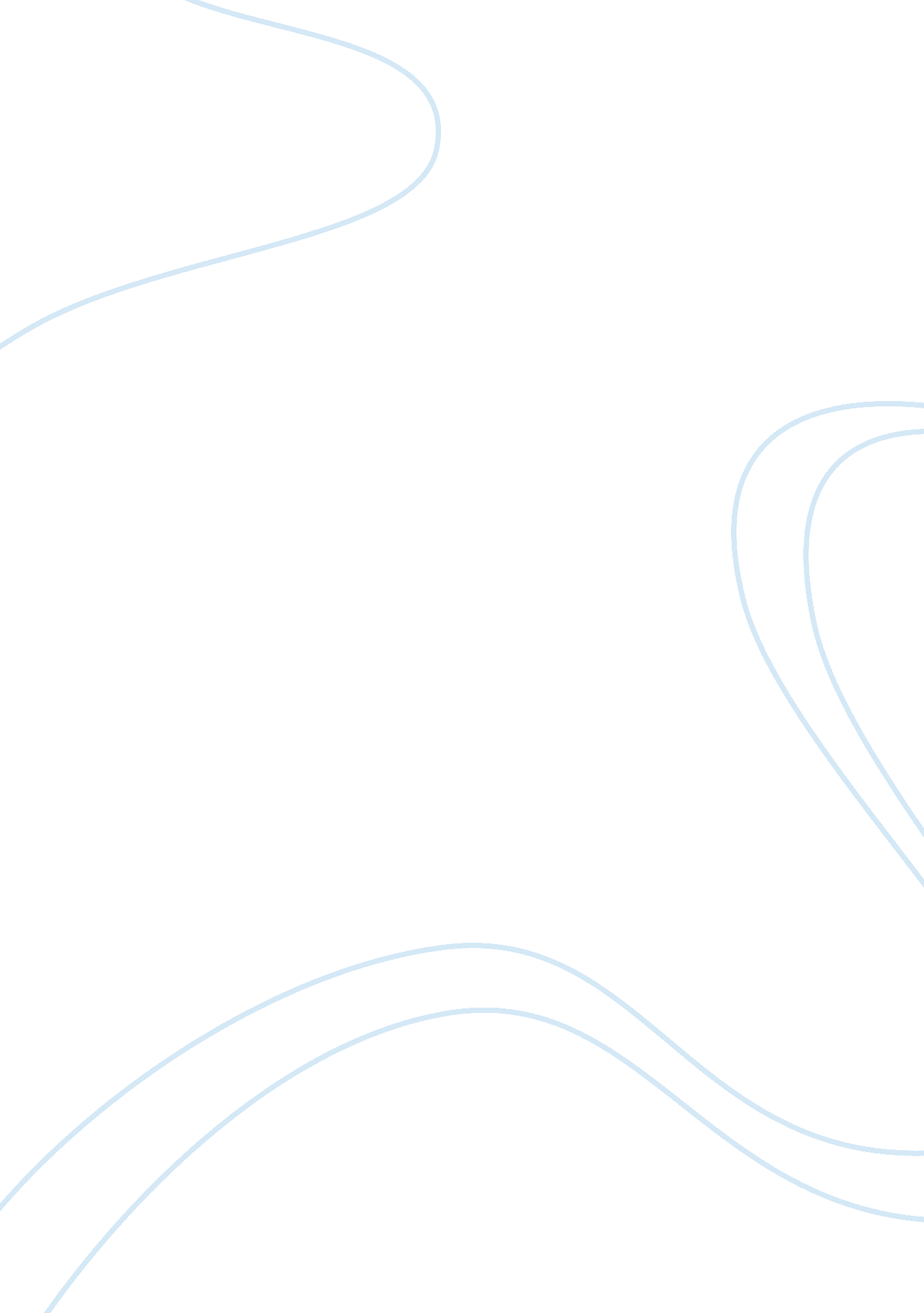 Final paper proposal--movie comparisonLiterature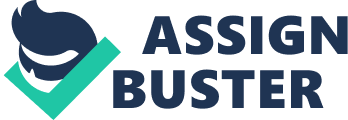 Final paper proposal-Movie comparison Arlitt, Ada H. Family Relationships. New York: McGraw-Hill, 1942. Print. The author of this book carries out an extensive analysis on the various types of relationships that exist in a family. In doing this, the author successfully portrays the process of creating families that values that hold such relationships together. The book is, therefore, a vital resource in the comparison of Eat Drink Man and Women and the Wedding Banquet. The two films represent family values differently. However, the developer of the two understands the importance of family relationships. As such, family among other relationships constitutes important aspects of the films with Eat Drink Man showing the importance of food, drink and sexual desires in the creation of relationships among humans. Women and the Wedding Banquet, on the other hand, show the type of cross-cultural relationships. additionally, the boks shows the important role that love plays in the creation of such relationships. This book offers vital insight that guides the analysis of the various features of family relationships thereby enhancing the understanding of the plots in the two movies. 
Caldwell, Thomas. Film Analysis Handbook: Essential Guide to Understanding, Analyzing andWriting on Film. Mentone, Vic: Insight Publications, 2005. Print. 
This book is a vital resource in film analysis. Just as the name suggests, the author discusses the various features of a film that one must investigate in order to carry out an exhaustive analysis. The author begins by discussing the various film development techniques that film developers employ. Such features as camera movements, angles, editing, transition and lighting among others are important. The author proceeds to discuss the ways of identifying thematic issues that films portray. I will use the book in understanding the portrayal and representation of various thematic features in films. This will help in comparing such thematic features as family relationships and family values as portrayed by the two movies. 
Constantine, K C. Family Values. New York, NY: Mysterious Press, 1997. Print. 
The author defines family values as the cultural and traditional values that influence the family structures beliefs, roles, ideals and attitudes among other such vital intricate features. By doing this, the author provides a way of understanding the diversity in the behavior, attitudes and behaviors of people. Eat Drink Man and Women and the Wedding Banquet are two distinct films set in different societies. This book, therefore, provides a systematic way of understanding the behaviors of the various characters in the two films. The differences in the various characters in the two films are responsible for the conflicts the developers of the film strive to portray. This book provides a functional way of analyzing and comparing the character traits of the various characters in the two films thereby enhancing the portrayal of the similarities and differences in the two films. 
Ikels, Charlotte. Filial Piety: Practice and Discourse in Contemporary East Asia. Stanford, Calif: Stanford University Press, 2004. Print. 
Filial piety is a major theme in the two films. The author in this book discusses the concept that in Confucian philosophy refers to the respect that one has for his or her father, elders and ancestors. The book investigates the nature of filial piety in East Asia a feature that makes the book essential in the analysis and comparison of the two Taiwanese films. The portrayal of filial piety in the two films helps portray the nature of family relationships and family values. Filial piety, therefore, provides a connection among the fundamental thematic issues in the two films. As such, the book is a fundamental resource in this exercise since it enhances the understanding of the vital concepts that help understand other features in the movies. This helps in identifying the differences and similarities between the two films. 
Vick, Tom. Asian Cinema: A Field Guide. New York: Harper Perennial, 2008. Print. 
The final resource in the exercise is a book that discusses the structure of Asian films. The book discusses the various social, cultural and economic features that film makes in the Asian world often capture in their creations. Conspicuous in the book are the various thematic issues that Asian film developers explore. Such include filial piety, family values and family relationships among many others. The book is therefore a significant resource in the comparison of Eat Drink Man and Women and the Wedding Banquet since it provides its audience with a feel of the Asian cinema. It shows the types of conflicts in most of the films and the development of such conflicts. The author further discusses the structural features of the films. This makes it possible to carry out an extensive analysis of the two films thereby understanding the similarities and differences in the movies. 
Works cited 
Arlitt, Ada H. Family Relationships. New York: McGraw-Hill, 1942. Print. 
Caldwell, Thomas. Film Analysis Handbook: Essential Guide to Understanding, Analysing andWriting on Film. Mentone, Vic: Insight Publications, 2005. Print. 
Constantine, K C. Family Values. New York, NY: Mysterious Press, 1997. Print. 
Ikels, Charlotte. Filial Piety: Practice and Discourse in Contemporary East Asia. Stanford, Calif: Stanford University Press, 2004. Print. 
Vick, Tom. Asian Cinema: A Field Guide. New York: Harper Perennial, 2008. Print. 